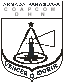 Boletín de Observaciones HidrométricasNivel de los Ríos y Lagos según Escalas Hidrométricas             S/D: Sin Datos    S/E: Sin Escala    E: Estacionado    N: Nivel                                                                                                                                                                                                                                                                                                                                                                                                                                                                                                                                                                                                                                                                                                                                                                                                                                                                             . Puerto que ha quedado sin escala o sin personal capacitado para la lectura           . OBSERVACIÓN: El lago Ypacarai se encuentra actualmente S/E                                                                 FAVIO ANTONIO ESCURRA ROLÓNSOP E - Encargado Div. TécnicaCOMANDO DE LA ARMADACOMANDO DE APOYO DE COMBATEDIRECCIÓN DE HIDROGRAFÍA Y NAVEGACIÓNMariano Roque Alonso,  14  de  Octubre  de  2019Mariano Roque Alonso,  14  de  Octubre  de  2019Mariano Roque Alonso,  14  de  Octubre  de  2019Mariano Roque Alonso,  14  de  Octubre  de  2019Mariano Roque Alonso,  14  de  Octubre  de  2019Mariano Roque Alonso,  14  de  Octubre  de  2019Mariano Roque Alonso,  14  de  Octubre  de  2019Mariano Roque Alonso,  14  de  Octubre  de  2019PUERTOSNivel delRio en m.CRECIÓen cm.BAJÓen cm.EOBSERVACIÓNFECHAALTURAS MIN.REGISTRADASRIO PARAGUAYRIO PARAGUAYRIO PARAGUAYRIO PARAGUAYRIO PARAGUAYRIO PARAGUAYRIO PARAGUAYRIO PARAGUAYCÁCERES (Brasil)1.02E13/10/190,67m/09-13CUIABÁ (Brasil)0.31E13/10/19-0,74m/12-99LADARIO(Brasil)1.90213/10/190,73m/11-12COÍMBRA(Brasil)0.80413/10/190,49m/01-12ZONA NORTEZONA NORTEZONA NORTEZONA NORTEZONA NORTEZONA NORTEZONA NORTEZONA NORTEBAHÍA NEGRA1.8420,41m/11-07FUERTE OLIMPO2.9681,24m/11-99PUERTO MURTINHO (Br)3.00413/10/191,89m/11-07ISLA MARGARITA3.0043,10m/12-16VALLEMÍ2.70313/10/191,26m/11-07CONCEPCIÓN2.2431,20m/11-07ANTEQUERA1.7950,28m/01-03ROSARIOS/E0,88m/01-03REMANSO CASTILLOS/E0,37m/01-13ZONA SURZONA SURZONA SURZONA SURZONA SURZONA SURZONA SURZONA SURASUNCIÓN1.4820,38m/01-12PILCOMAYO 6.01S/EITA ENRAMADA1.8810,77m/01-12SAN ANTONIO1.4840,40m/12-08VILLETAS/E0,34m/01-12ALBERDI2.1320,37m/11-01TEBICUARY  (Villa Florida)1.06E28/06/190,57m/07-16BERMEJO5.76S/D6,80m/02/18PILAR 1.7340,60m/12-99HUMAITÁS/E2,50m/02-17RIO PARANÁRIO PARANÁRIO PARANÁRIO PARANÁRIO PARANÁRIO PARANÁRIO PARANÁRIO PARANÁÁREA NAVAL DEL ESTE9.02486,90m/09-06CIUDAD DEL ESTE8.071013/10/1910,30m/05-17PRESIDENTE FRANCO9.6815013/10/196,70m/05-84RIO YGUAZU (3 Front.)6.10313/10/194,75m/09-06CAPANEMA (Rio Iguazú-Br)1.661313/10/191,04m/08-06MAYOR OTAÑO12.0028/12/18ENCARNACIÓN10.00E0,10m/10-82AYOLAS0.60180,10m/10-88CORATEI0.7015 13/10/191,40m/04-17PANCHITO LÓPEZ2.15E10/10/192,69m/01-17ITA CORA3.94623/06/191,02m/10-02PASO DE PATRIA (Ita Pirú)2.1691,00m/07-03CERRITOS/E2,00m/11-16RIO PILCOMAYORIO PILCOMAYORIO PILCOMAYORIO PILCOMAYORIO PILCOMAYORIO PILCOMAYORIO PILCOMAYORIO PILCOMAYOPOZO HONDO3.1910 13/10/191,81m/02-17LAGO ITAIPULAGO ITAIPULAGO ITAIPULAGO ITAIPULAGO ITAIPULAGO ITAIPULAGO ITAIPULAGO ITAIPUSALTO DEL GUAIRA5.7772,43m/02-14Dest. Naval SO1ª J Carrera5.7875,00m/10-16